August 4, 2017Docket No. A-2017-2616814Utility Code: 1120103CERTIFIEDMURRAY E BEVANBEVAN MOSCA AND GUIDITTA PC222 MT AIRY RD BASKING RIDGE NJ 07920-2335	RE: Electric Generation Supplier License Application of Aegean Energy Advisors, LLC Dear Mr. Bevan:On July 31, 2017, Aegean Energy Advisors, LLC’s (Aegean) application for an Electric Generation Supplier license was accepted for filing and docketed with the Public Utility Commission.  The application was incomplete.  In order for us to complete our analysis of your application, the Energy Industry Group requires answers to the attached question(s).  Please be advised that you are directed to forward the requested information to the Commission within 30 days of receipt of this letter.  Failure to respond may result in the application being denied.  As well, if Aegean has decided to withdraw its application, please reply notifying the Commission of such a decision.Please forward the information to the Secretary of the Commission at the address listed below.  When submitting documents, all documents requiring notary stamps must have original signatures.  Please note that some responses may be e-filed to your case, http://www.puc.pa.gov/efiling/default.aspx.   A list of document types allowed to be e-filed can be found at http://www.puc.pa.gov/efiling/DocTypes.aspx.  Your answers should be verified per 52 Pa Code § 1.36.  Accordingly, you must provide the following statement with your responses:I, ________________, hereby state that the facts above set forth are true and correct to the best of my knowledge, information and belief, and that I expect to be able to prove the same at a hearing held in this matter.  I understand that the statements herein are made subject to the penalties of 18 Pa. C.S. § 4904 (relating to unsworn falsification to authorities).The blank should be filled in with the name of the appropriate company representative, and the signature of that representative should follow the statement.In addition, to expedite completion of the application, please also e-mail the information to Lee Yalcin at lyalcin@pa.gov.  Please direct any questions to Lee Yalcin, Bureau of Technical Utility Services, at lyalcin@pa.gov (preferred) or (717) 787-6723.  							Sincerely,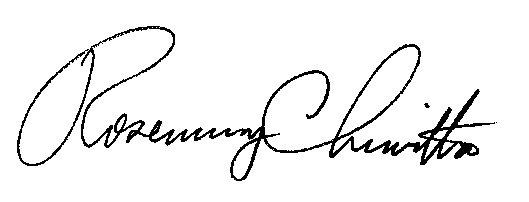 	Rosemary Chiavetta	SecretaryEnclosure Docket No.  A-2017-2616814Aegean Energy Advisors, LLCData RequestReference Application, Section 1.a, Identity of Applicant – Applicant indicated its name as “Aegean Energy, LLC dba Aegean Energy Advisors.” This is contradictory to section 2. a where applicant checked the option indicating that it will not be using a fictitious name. If applicant registered for a fictitious name please provide proof of such documentation from the Pennsylvania department of State, alternatively applicant is advised to utilize only the name under which it is officially registered with the Department of State in Pennsylvania. Reference Application, Section 7.b, Financial Fitness – Applicant did not provide sufficient documentation to demonstrate financial fitness.  Please provide financial fitness documentation that includes two consecutive years of income tax filings, and most recent three consecutive months of bank statements.  Applicant may elect to mark the information as confidential.Reference Application, Section 7.f, Tax Certification Statement; Section B and C-Applicant failed to provide an Employer ID (EIN) number and a Corporate Box Number or a Revenue ID Number.  Please resubmit a complete Tax Certification Statement.  Applicant can elect to mark submitted information as confidential.Reference Application, Section 12, Notarized Proofs – Applicant submitted notarized proofs of publication for “Aegean Energy Services, LLC”.  Applicants must provide notice to the public under the name which applicants are officially registered to do business.  Applicant has submitted proof of registration from the Pennsylvania Department of State under the name of Aegean Energy Advisors, LLC, as such it must provide notice to the public under that name.  Please submit notarized proofs of publication as applicant’s officially registered Name with the Pennsylvania Department of State. 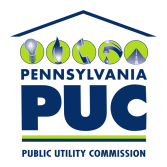 COMMONWEALTH OF PENNSYLVANIAPENNSYLVANIA PUBLIC UTILITY COMMISSION400 NORTH STREET, HARRISBURG, PA 17120IN REPLY PLEASE REFER TO OUR FILERosemary Chiavetta, SecretaryPennsylvania Public Utility Commission400 North StreetHarrisburg, PA 17120